web: www.sups.cz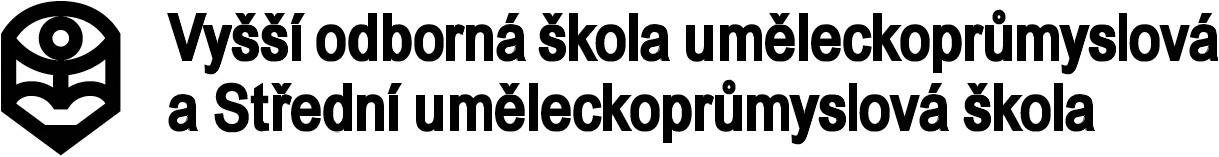 e-mail: info@sups.czŽižkovo náměstí 1300/1, 130 00 Praha 3	 tel.: 222 728 255, 222 728 282V Praze, dne 11. března 2021	Objednávka	č. 92/2021Objednáváme u Vásrevitalizaci WC u bowlingové herny – stavební práce, výměna instalace, obklady, elektro, podlaha, sanitární vybavení, výmalba.Finanční limit do:		100 000 Kč bez DPHTermín plnění:		 do konce měsíce dubna 2021Kontaktní osoba:		Milan Martiník ak. soch, zástupce ředitele školy				Tel.: 734 109 298Potvrďte nám, prosím, akceptaci objednávky e-mailem na adresu pavel.kovarik@sups.cz pro uveřejnění v registru smluv podle zákona podle č. 340/2015 Sb.V textu mailu uveďte, prosím, číslo naší objednávky, datum Vaší akceptace, Vaši cenu s DPH a bez DPH, IČO, přesný název a adresu dodavatele.Děkujeme a zůstáváme s pozdravem.Za vedení školy	Mgr. Pavel Kovářík	ředitel školy